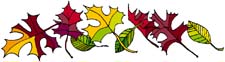 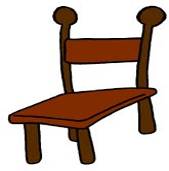 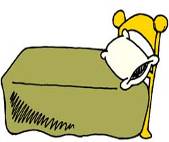 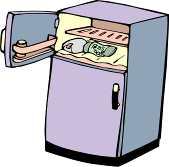 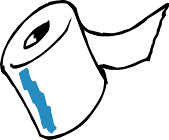 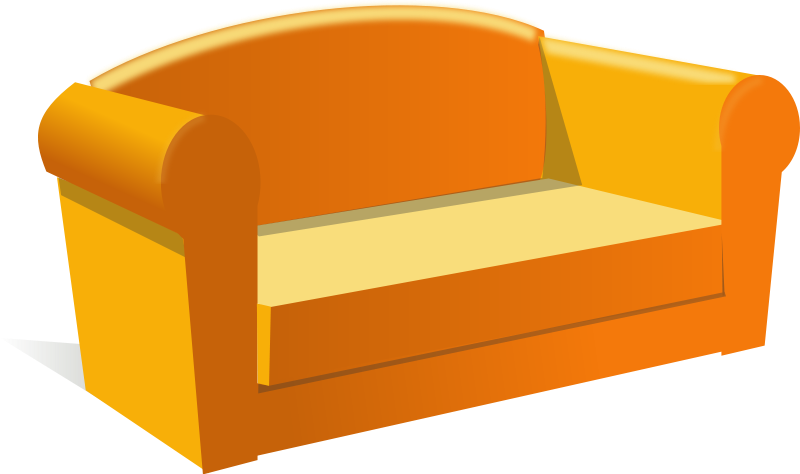 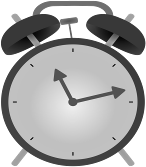 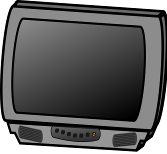 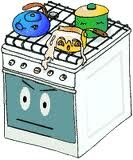 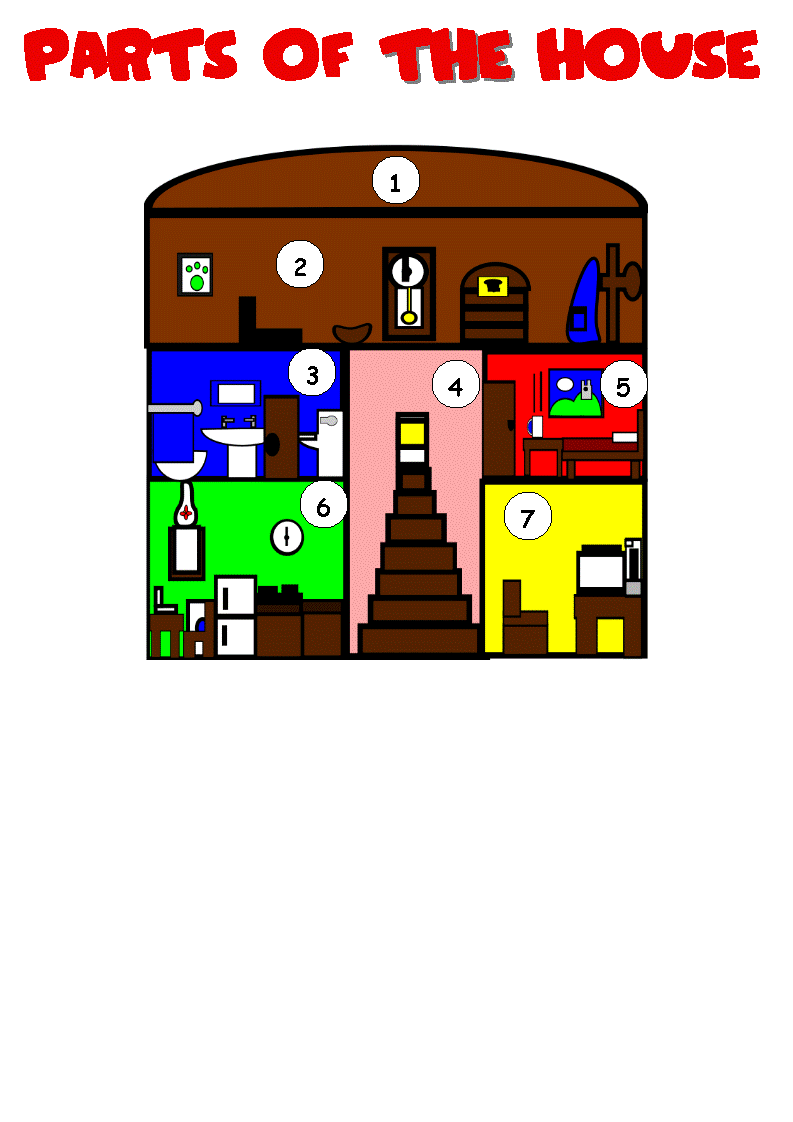 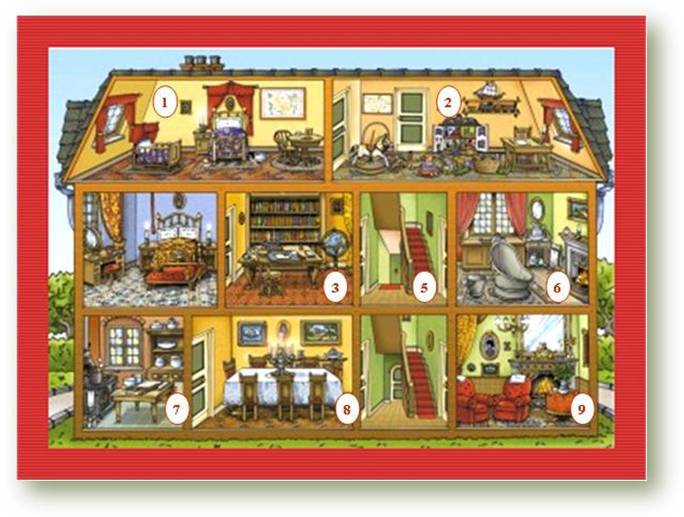 Look at the picture and write the name of the rooms.               1.__________________   2. __________________  3. ___________________              4. __________________   5. __________________   6. __________________              7. __________________   8. __________________   9. __________________Answer the following questions about the picture. How many rooms are downstairs? ____________________________Is there a kitchen upstairs? _________________________________Is there a dining room downstairs? ___________________________Are there two bathrooms in the house? _______________________Is there a kitchen downstairs? ______________________________Where is the living room? __________________________________